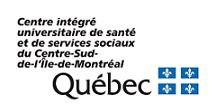 Instructions générales:SIDERFormulaire d'abonnement à la réception électronique des rapports d'imagerieComplétez les informations demandées. Toutes les informations identifiées d’un * sont obligatoires. Assurez-vous que la signature demandée y est apposée.Faites parvenir  les document en format PDF à l'adresse: cds.tcr06@ssss.gouv.qc.ca 	F1-1F1-1 Abonnement au service d'imagerie0220241. Informations de la clinique1. Informations de la clinique1. Informations de la clinique1. Informations de la cliniqueNom*:Adresse* :Adresse* :Ville* :Code postal* :Nom de la personne contact*:Code postal* :Téléphone* :Courriel* :3. Approbation du professionnel responsable de la clinique médicale3. Approbation du professionnel responsable de la clinique médicale3. Approbation du professionnel responsable de la clinique médicaleJe confirme avoir lu les informations contenues dans le présent formulaire*.Nom du professionnel responsable*:Je confirme avoir lu les informations contenues dans le présent formulaire*.Nom du professionnel responsable*:Je confirme avoir lu les informations contenues dans le présent formulaire*.Nom du professionnel responsable*:Adresse courriel*:Signature*:Adresse courriel*:Signature*: 		Date*:Adresse courriel*:Signature*: 		Date*:AAAA - MM - JJ